Broj: Su-VII-6/2023-1Zagreb, 1. veljače 2023.Temeljem članka 5. stavka 2. Sudskog poslovnika („Narodne novine“ broj, 37/14, 49/14, 8/15, 35/15, 123/15, 45/16, 29/17, 33/17, 34/17, 57/17, 101/18, 119/18, 81/19, 128/19, 39/20, 47/20, 138/20, 147/20, 70/21, 99/21, 145/21 i 23/22) i Uredbe o sastavljanju i predaji Izjave o fiskalnoj odgovornosti i izvještaja o primjeni fiskalnih pravila („Narodne novine“ broj, 95/19) a u vezi s člankom 13. Zakon o sustavu unutarnjih kontrola u javnom sektoru („Narodne novine“ broj, 102/19) predsjednik Vrhovnog suda Republike Hrvatske donosiPROCEDURE STVARANJA UGOVORNIH OBVEZA U VRHOVNOM SUDU REPUBLIKE HRVATSKE ZA POSTUPKE JEDNOSTAVNE NABAVE  I.Za nabavu roba, usluga i radova čija je pojedinačna procijenjena vrijednost jednaka ili manja od 265 EUR nije potrebna procedura propisana za narudžbenicu već se plaćanje može izvršiti neposredno u gotovini.II.III.V.Ove Procedure stupaju na snagu 1. veljače 2023., a objavljuju se na internetskoj stranici Vrhovnog suda Republike Hrvatske i na Oglasnoj ploči.Stupanjem na snagu ovih Procedura prestaju važiti Procedure stvaranja ugovornih obveza u Vrhovnom sud Republike Hrvatske za postupke jednostavne nabave, broj: Su-VII-28/2017-2 od 27. prosinca 2019.									P r e d s j e d n i k 								       mr. sc. Radovan Dobronić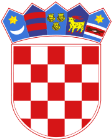 REPUBLIKA HRVATSKAVRHOVNI SUD REPUBLIKE HRVATSKE	URED PREDSJEDNIKA      ZAGREB, Trg Nikole Zrinskog 3PROCEDURA STVARANJA OBVEZA U POSTUPCIMA PREDMETA NABAVE procijenjene vrijednosti do 2.650,00 EUR PROCEDURA STVARANJA OBVEZA U POSTUPCIMA PREDMETA NABAVE procijenjene vrijednosti do 2.650,00 EUR PROCEDURA STVARANJA OBVEZA U POSTUPCIMA PREDMETA NABAVE procijenjene vrijednosti do 2.650,00 EUR PROCEDURA STVARANJA OBVEZA U POSTUPCIMA PREDMETA NABAVE procijenjene vrijednosti do 2.650,00 EUR PROCEDURA STVARANJA OBVEZA U POSTUPCIMA PREDMETA NABAVE procijenjene vrijednosti do 2.650,00 EUR R. br.AKTIVNOSTNADLEŽNOSTDOKUMENTROK1.Predlaganje nabave robe, usluga i radovaZaposlenici sudaPrijedlog za nabavuTijekom godine2.Provjera prijedloga nabave s Financijskim planomVoditelj službe financijsko materijalnih poslovaDa-odobrenje nabaveNe-financijski plan ne dopušta nabavu5 dana 3.Pokretanja nabave, ponuda jednog gospodarskog subjektaOvlašteni službenici Poziv na dostavu ponuda10 dana4.Odobrenje ponude Predsjednik Vrhovnog suda RHPonuda5 dana5.Izrada narudžbenice ili ugovora / Odobrenje narudžbenice ili ugovoraOvlašteni službenici/Predsjednik Vrhovnog suda RHNarudžbenica ili ugovor5 dana6.Dostava potpisane narudžbenice ili ugovora Službi financijsko materijalnih poslovaOvlašteni službeniciNarudžbenica ili ugovorU predviđenom rokuPROCEDURA STVARANJA OBVEZA U POSTUPCIMA PREDMETA NABAVEprocijenjene vrijednosti od 2.650,00 EUR do 13.270,00 EURPROCEDURA STVARANJA OBVEZA U POSTUPCIMA PREDMETA NABAVEprocijenjene vrijednosti od 2.650,00 EUR do 13.270,00 EURPROCEDURA STVARANJA OBVEZA U POSTUPCIMA PREDMETA NABAVEprocijenjene vrijednosti od 2.650,00 EUR do 13.270,00 EURPROCEDURA STVARANJA OBVEZA U POSTUPCIMA PREDMETA NABAVEprocijenjene vrijednosti od 2.650,00 EUR do 13.270,00 EURPROCEDURA STVARANJA OBVEZA U POSTUPCIMA PREDMETA NABAVEprocijenjene vrijednosti od 2.650,00 EUR do 13.270,00 EURR. br.AKTIVNOSTNADLEŽNOSTDOKUMENTROK1.Predlaganje nabave robe, usluga i radovaZaposlenici sudaPrijedlog za nabavuPrije pripreme godišnjeg plana nabave ili tijekom godine za tekuću ili narednu godinu2.Provjera je li prijedlog u skladu s donesenim Planom nabave i Financijskim planom VSRHOvlaštena službena osoba u Odjelu za ljudske potencijale i javnu nabavu/Voditelj Službe za financijsko materijalne poslove Da-odobrenje nabaveNe-financijski plan ne dopušta nabavu5 dana 3.Pokretanje nabave, Poziv na dostavu ponude najmanje trojici gospodarskih subjekata.Poziv na dostavu ponude može se objaviti na internetskoj stranici Vrhovnog suda RH i/ili objava u EOJNOvlašteni službenici za pripremu i provedbu postupka nabave Poziv na dostavu ponude 10 dana4.Prikupljanje ponuda Ovlašteni službenici za pripremu i provedbu postupka nabavePisane ponude Rok za dostavu ponuda je najmanje 3 dana5.Otvaranje, pregled i ocjena ponuda Ovlašteni službenici za pripremu i provedbu postupka nabaveZapisnik o otvaranju, pregledu i ocjeni ponuda (ako je samo jedna pristigla ponuda može se sastaviti službena bilješka)Nakon isteka roka za dostavu ponuda6.Odluka o odabiru ili poništenju postupka nabavePredsjednik Vrhovnog suda RHOdluka o odabiru / Odluka o poništenju5 dana od dana pregleda i ocjene ponuda 7.Dostava odluke o odabiru ili poništenju postupka ponuditeljima i/ili objava na internetskoj stranici Vrhovnog suda RH i/ili objava u EOJNOvlašteni službeniciOdluka o odabiru / Odluka o poništenjuBez odgode 8.Sklapanje ugovora / narudžbenicaPredsjednik Vrhovnog suda RH Ugovor / narudžbenica10 dana9.Dostava potpisane narudžbenice ili ugovora Službi financijsko materijalnih poslovaOvlašteni službeniciNarudžbenica ili ugovorU predviđenom roku10.Praćenje izvršenja nabaveOvlašteni službenici Izvješće - povremenoKontinuirano11.Evidencija ugovora Ovlašteni službenici EOJN30 danaIV.IV.IV.IV.IV.PROCEDURA  STVARANJA OBVEZA U POSTUPCIMA PREDMETA NABAVE procijenjene vrijednosti od 13.270,00 EUR do 26.540,00 EUR robe i usluge i do 66.360,00 EUR za radovePROCEDURA  STVARANJA OBVEZA U POSTUPCIMA PREDMETA NABAVE procijenjene vrijednosti od 13.270,00 EUR do 26.540,00 EUR robe i usluge i do 66.360,00 EUR za radovePROCEDURA  STVARANJA OBVEZA U POSTUPCIMA PREDMETA NABAVE procijenjene vrijednosti od 13.270,00 EUR do 26.540,00 EUR robe i usluge i do 66.360,00 EUR za radovePROCEDURA  STVARANJA OBVEZA U POSTUPCIMA PREDMETA NABAVE procijenjene vrijednosti od 13.270,00 EUR do 26.540,00 EUR robe i usluge i do 66.360,00 EUR za radovePROCEDURA  STVARANJA OBVEZA U POSTUPCIMA PREDMETA NABAVE procijenjene vrijednosti od 13.270,00 EUR do 26.540,00 EUR robe i usluge i do 66.360,00 EUR za radoveR. br.AKTIVNOSTNADLEŽNOSTDOKUMENTROK1.Predlaganje nabave robe, usluga i radovaZaposlenici sudaPrijedlog za nabavuPrije pripreme godišnjeg plana nabave ili tijekom godine za tekuću ili narednu godinu2.Provjera je li prijedlog u skladu s donesenim Planom nabave i Financijskim planom VSRHOvlaštena službena osoba u Odjelu za ljudske potencijale i javnu nabavu/Voditelj Službe za financijsko materijalne posloveDa-odobrenje nabaveNe-financijski plan ne dopušta nabavu5 dana 3.Odluka o početku postupka nabavePredsjednik Vrhovnog suda RHOdluka o početku postupka nabave i imenovanje stručnog povjerenstva5 dana4.Izrada Dokumentacije o nabavi-Poziva za dostavu ponude Ovlašteni službenici Poziv za dostavu ponude10 dana5.Poziv na dostavu ponude najmanje trojici gospodarskih subjekata iobjava poziva za dostavu ponude na internetskoj stranici Vrhovnog suda RH i/ili objava u EOJNStručno povjerenstvo Poziv za dostavu ponude / Potvrda o primitku poziva: dostavnica, povratnica, e-mail poruka, potvrda o primitku faksomRok za dostavu ponuda je najmanje 3 dana6.Prikupljanje ponuda ponuditeljaStručno povjerenstvo Pisane ponude ponuditelja U roku za dostavu ponuda7.Otvaranje, pregled i ocjena ponuda Stručno povjerenstvo Zapisnik o otvaranju, pregledu i ocjeni ponuda (ako je samo jedna pristigla ponuda može se sastaviti službena bilješka)Nakon isteka roka za dostavu ponuda8.Odluka o odabiru ili poništenju postupka nabavePredsjednik Vrhovnog suda RHOdluka o odabiru ili poništenju postupka nabave5 dana od dana pregleda i ocjene ponuda9.Dostava odluke o odabiru ili poništenju ponuditeljima i/ili objava na mrežnim stranicama i/ili objava u EOJNOvlašteni službeniciOdluka i potvrda o dostaviBez odgode10.Sklapanje ugovora / narudžbenicaPredsjednik Vrhovnog suda RH Ugovor / narudžbenica10 dana11.Dostava potpisane narudžbenice ili ugovora Službi financijsko materijalnih poslovaOvlašteni službeniciNarudžbenica ili ugovorU predviđenom roku12.Praćenje izvršenja nabaveOvlašteni službenici Izvješće - povremenoKontinuirano13.Evidencija ugovoraOvlašteni službenici EOJN30 dana